Задача №3.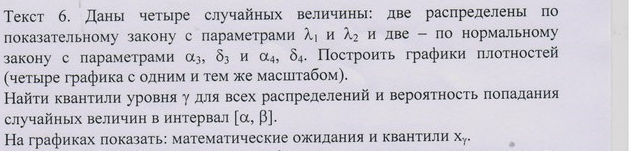 λ1 =0,17 ; λ2 = 0,34α3 = 5,8; δ3 = 2,6α4 = 5,6; δ4 = 1,5α  = 5,0; β = 9,2γ = 0,8Задача №4.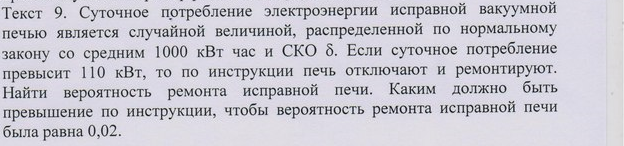 δ = 6.